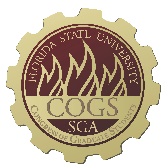 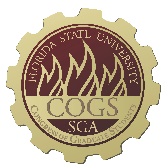 THIRTY-FIRST CONGRESS OF GRADUATE STUDENTSAssembly MeetingFebruary 20, 20236:30pmAgenda Call to Order: Pledge of Allegiance: Representatives Present: Representatives Absent, Excused: Reading and approval of the Minutes: Petitions into the Assembly:  Special Introductions and Student Comments:  Messages from Student Government: Report from the Office of Governmental Affairs:Report of the Budget Committee: 	Bill #6: 2023-2024 Annual Budget ProposalConsideration of the Annual Budget: Round Table: Adjournment: Next Meeting: March 6, 2023 at 6:30 p.m. Senate Chambers (3rd floor New Student Union)COGS Financial Report, Fiscal Year 2022-2023**Funding from July – Oct period needs to be transferred!The Annual Budget for the 2023 – 2024 Fiscal Year31st Congress of Graduate StudentsBill #: 6Sponsored by: Deputy Speaker RogowskiCo-Sponsored by: Representative Vouzas, Representative Galeano Cabral, Representative Burns, Representative Salimi, and Deputy Speaker DelvaDate: 2/20/2023Amount: $ 1,085,303.00On February 3rd, 2023, the COGS Budget Committee voted to adopt the attached budget for the 2023 – 2024 Fiscal YearWith the proviso for Presentation Grants:	$66,250 between July 1st and October 31st 2023	$75,000 between November 1st 2023 and February 28th 2024	$58,750 between March 1st and June 30th With the proviso for Attendance Grants:	$9,000 between July 1st and October 31st 2023	$9,000 between November 1st 2023 and February 28th 2024	$7,500 between March 1st and June 30th 2024Purpose & Description: To provide funding for organizations and programs for July 1st, 2023 through June 30th, 2024Proposed Budget:THIRTY-FIRST CONGRESS OF GRADUATE STUDENTSAssembly MeetingFebruary 6, 20236:30pmMinutesCall to Order: 6:36pm Pledge of Allegiance: Speaker BasualdoRepresentatives Present: Basualdo, Beavon, Burns, Delva, Elmi, Galeano, Gui, Lenchiz, Mostbauer, Risler, Rogowski, Salimi, Vaughn, VouzasRepresentatives Absent, Excused: Amaraneni, Casseus, Ilesanmi, NealeReading and approval of the Minutes: Rogowski; 2nd - VouzasPetitions into the Assembly:  N/ASpecial Introductions and Student Comments:  N/AMessages from Student Government: N/AReport from the Office of Governmental Affairs: N/AReport of Officers:Report of the Speaker: - COGS Retreat on February 11th - will be at the Rez at 11:30am. Please let us know if you will not be able to make it. - Volunteers to attend the SGA meetings: Delva and Burns - Shoutout to the Budget Committee for their hard workReport of the Deputy Speaker for Finance: - Budget meeting was last Friday and the information has been sent out earlier today, so please look at that before our meeting on the 20th. I think people should be pleased with the budget and what we came up with. - Financial report for today - there is money left over from the travel grants from the previous travel cycle, will need to move leftover money to other categories. Bill will be presented on this likely next meeting. - Vouzas - are we allowed to discuss other things besides the budget at the next meeting? Will need to check. Report of the Deputy Speaker for Judicial Affairs: - Just got back into the role, budget committee went well. - Intending to work on cleaning up the code this semester. - Please come to the retreat. Report of the Deputy Speaker for Communications: - Boxed lunch signup links will be sent out after this meeting- Everyone should have been sent the how to write a bill guide, so please look over itCommittee Report:C-SAC: N/AInternal Affairs: - Meets tomorrow and the agenda will be sent out. Someone has agreed to take minutes. Student Advocacy: - Has not met yet because the Chair and Vice Chair were on the budget committee. Meeting is coming soon. Student Affairs: - Tentative meeting on Thursday. Funding Requests: 	Bill #2: League of Graduate Artist (Rep. Beavon) Requesting money for food for their event. Open to the FSU community. Questions: Gui - how many are expected to attend? 75-100Rogowski - have you had an event like this before? Yes, once a month during the school year and want to have better snacks this time. Burns - how will the event be advertised? Fliers and social media. Basualdo - Where is it? Carnegie Arts Building Rogowski - Date? Friday, Feb. 24th. Galeano - Do you know how many graduate students will be attending percentage wise? Likely at least a 1/3. Faculty and Undergraduate students also attend. Basualdo: Open and free for everyone? Yes. Pros: Vouzas - Sounds like a great event and they aren't requesting much. No issues. Vaughn - I love that you want to have better snacks for the attendees. Burns - Great to see a facility not on the main campus being used. Delva - Great event for graduate students who are stressed and want to de-stressed. Cons: Vouzas - motion to extinguish the rest of the time. Rogowski - 2nd. Closing comments - it's a great event and we should all put it on our calendars. Vote: 13-0-0 	Bill #3: Indian Student Association of Tallahassee (Rep. Vouzas)$700 towards food for their Holi event. This is a famous celebration of colors. They use chalk and it is thrown around people. It's a lot of fun and they have had these events in the past. This event is on the 4th of March. Already have some money, but need some extra for the costs. The details are attached to the bill. Questions: Galeano - How will this money be used? It will go toward food. Mostbauer - Is this only the Indian Student Association or are there other orgs that co-sponsor it? No, it's only our organization. Rogowski - Where is the other money coming from? It's from the annual budget from COGS and comes from a Global Cafe fundraiser. Rogowski - We got your email, have you heard from the Globe? Yes, we should be good. Pros: Burns - It's an important event and I support the funding request and I hope it goes well. Elmi - It's very important for Indian students and other students from the university will go to this event. Vouzas - Before COVID, my department would go. Gui - Holi is very deep rooted culturally and we should support diversity at FSU. Delva - Good for mental health to socialize and celebrate culture. Cons: Delva - Motion to extinguish the time; Vaughn - 2nd. Point of information - the money in their COGS account is only $100 for food. They need another $100 to match the quote. Galano - Motion to amend Bill 3 to $800 instead of $700 for food. Delva - 2nd. Pros: Vouzas - motion to extinguish time; Rogowski -2ndCons: Vouzas - motion to extinguish time; Rogowski -2ndVote on amendment: 13-0-0Galeano - Motion to call to question on the bill; Delva - 2ndClosing - Go to the event! Vote: 13-0-0	Bill #4: Art History Association (Rep. Lenchitz) Conference for Graduate Students to share their research. Can also be good for recruitment. Funding is for a coffee reception and a dinner. March 3-4. Questions: Salimi - Is Legacy Catering doing the dinner? No, it's Tazikis. Rogowski - Have people started registering for the event? The student speakers have been scheduled. Have you figured out the rules for catering with using the Union? Yes. Is this the first time you have done the conference? No, it's the 39th, but the first time that students have taken it oven. Basualdo - What you mean by taken over? It used to be students and staff, but now it's fully organized by students. Vaughn - Are you aware that you have a $15 per student limit for food? No, but we will work to meet that requirement. Pros: Vaughn - It sounds like a great event for graduate students, just watch the food cost. Basualdo - Good event. Who is the keynote speaker? A professor of art history. Delva - I like the variety of research coming from different areas of the U.S. and it's good for networking. Cons: Vouzas - extinguish rest of time; Burns -2nd. Vouzas - Motion to call to question; Rogowski - 2nd. Closing - It's a great event everyone is invited to check it out. Vote: 13-0-0	Bill #5: Student Art Therapy Association (Rep. Burns)Requesting money for the Spring Art Therapy Workshop. Annual spring workshop where the community is invited to listen to a specialist. Students are welcome to attend with lunch provided. Questions: Are the representatives here? No. Burns - Point of information - has been in communication, but did not get any more communication concerning questions the representative had after Sunday. Rogowski - have they had the event in the past? I believe so. Have they bought the flight and booked the space? I don't know. Pros: Rogowski - this style of events is great and it looks good. Elmi - it's good for mental health. Vouzas - Point of information - the details are pretty good on the bill; however, Costco is not an approved vendor. Cons: Gui - point of clarification - They are detailed on the snacks, but the speaker information isn't listed. Likely the speaker's honorarium to speak. Delva - It says they have 30 members, but attendance of 150. Probably based on historical attendance. Vaughn - I don't like that they are requesting so much money, but aren't here. Pros: Elmi - It's effective if they are here, but maybe they are busy. They are very detailed on the request. Rogowski - motion to call to question; Vouzas - 2nd. Closing statements: I think it sounds like a good event and I'm supportive of events with guest speakers because it brings in a fresh perspective. I think it will be well attended. Their proposal was detailed. Vote: 10-0-3Unfinished Business: N/ANew Business:	Resolution #1: Medical Wilderness SocietyCall to recess at 7:37Call to order at 7:47Basualdo - I relinquish my position as chair to Deputy Speaker Rogowski to present this resolution. He then read the resolution. Questions: Vouzas - the reason for this resolution is so they can have the event off campus? Yes. Point of information - all RSOs with an event off campus need to be approved. Galeano - So they aren't being approved of funding? They already have the funding through MSC, they just need the off campus approval. Rogowski - how far away is this lake? It's about 15 min away. Vouzas - what is being bought from amazon? 2 tents and some supplies. Vouzas - motion to extinguish time; Mostbauer - 2nd. Pros: Vouzas - I support this. It's good for RSOs having events off campus. Vouzas - extinguish time; Delva - 2nd. Cons: Vouzas - motion to extinguish the time; Burns - 2nd. Closing statements - It's a good event and it matches what they do. Voting: 10-0-3Rogowski - relinquish power back to Rep. Basualdo. Round Table: Adjournment: 8:15pm Next Meeting: Feb 20, 2023 at 6:30 p.m. Senate Chambers (3rd floor New Student Union)ACCOUNTALLOCATION AMOUNTDESCRIPTIONBALANCEUNALLOCATED$24,593.00For RSO funding requests at COGS meetings$16,061.65ORGANIZATIONAL (C-SAC)$3,000RSO funding for allocations less than $1000 for the fiscal year$3,000.00LSC$61,000Funding allocations from Law School Council to Law School Student Organizations$23,033.92MSC$84,817Funding allocations from Medical School Council to Medical School Student Organizations$34,067.96PRESENTATION GRANTS (Jul-Oct)$66,250Presentation Grant balance for the July-October funding period$25,417.74PRESENTATION GRANTS (Nov-Feb)$75,000Presentation Grant balance for the November-February funding period$34,099.25PRESENTATION GRANTS (Mar-Jun)$58,750Presentation Grant balance for the March-June funding period
$66,875.00


ATTENDANCE GRANTS (Jul-Oct)$9,000Attendance Grant balance for the July-October funding period$3,759.63
ATTENDANCE GRANTS (Nov-Feb)$9,000Attendance Grant balance for the November-February funding period$4,105.01ATTENDANCE GRANTS (Mar-Jun)$7,500Attendance Grant balance for the March-June funding period$7,500.00

COGS 2022-2023 Proposed BudgetCOGS 2022-2023 Proposed BudgetCOGS 2022-2023 Proposed BudgetCOGS 2022-2023 Proposed BudgetCOGS 2022-2023 Proposed BudgetCOGS 2022-2023 Proposed BudgetCOGS 2022-2023 Proposed BudgetCOGS 2022-2023 Proposed BudgetAllocation $1,085,303$1,085,303$1,085,303$1,085,303$1,085,303$1,085,303$1,085,303ORGANIZATIONSALARYOPS WAGESCONT. SERV.EXPENSEFOODCLOTHING & AWARDSTOTALSTUDENT ORGANIZATIONAL SUPPORTAFRICAN GRADUATE STUDENT ASSOCIATION$650$2,550$3,200ANTHROPOLOGY GRADUATE STUDENT ASSOCIATION$1,111$1,111APPLIED SPORT PSYCHOLOGY$2,000$0$3,000$5,000BANGLADESHI STUDENT ASSOCIATION$250$2,000$250$2,500BLACK GRADUATE STUDENT ASSOCIATION$700$1,100$1,200$1,100$4,100THE CELL & MOLECULAR BIOLOGY GSA (TCGA)$1,450$1,850$3,300CHAOS @ FSU$3,000$1,050$4,050CHEMINOLES GRADUATE STUDENT ASSOCIATION$1,000$4,300$800$6,100ECOLOGY & EVOLUTION RESEARCH DISCUSSION GROUP$1,800$1,200$3,000GRAD RESEARCHERS OF GEOGRAPHY $700$1,200$1,900GRADUATE WOMEN IN STEM $750$2,200$1,600$4,550HIGHER EDUCATION STUDENT ASSOCIATION$1,300$1,850$750$3,900HISPANIC GSA (HIGSA)$2,300$2,150$2,700$800$7,950HISTORY GSA (HGSA)$1,200$340$1,505$3,045INDIAN STUDENT ASSOCIATION$400$3,600$4,000LEAGUE OF GRADUATE ARTISTS$400$900$1,300LEARN$1,000$885$3,510$5,395MASTER OF PUBLIC HEALTH STUDENT ASSOCIATION$1,000$1,976$5,160$800$8,936NEPALESE STUDENT ASSOCIATION$1,950$1,950NEUROSCIENCE GSA$400$4,630$1,000$6,030ORGANIZATION OF RELIGION GRADUATE STUDENTS$3,500$530$1,500$5,530PHILOSOPHY GSA$2,000$250$2,250PHYSICS GSA (PGSA)$2,000$2,000POLITICAL SCIENCE GSA $6,600$200$800$7,600SOCIETY FOR MUSICOLOGY$6,000$400$6,400STUDENT ART THERAPY ASSOCIATION$2,000$0$1,000$1,000$4,000DEPARTMENTS & AFFILIATED PROJECTSFSU CHILDCARE CENTER$243,223$243,223THE GRADUATE SCHOOL $300$4,060$12,000$11,000$27,360THE GLOBE BUILDING$68,348$30,240$2,500$101,088FUNDING BOARDSLAW SCHOOL COUNCIL$5,000$12,000$39,000$5,000$61,000MED SCHOOL COUNCIL $3,250$49,712$27,880$3,975$84,817COGS GRANT PROGRAMSCONF PRESENTATION GRANTS 244002$200,000$200,000CONF ATTENDANCE GRANTS - 244031$25,500$25,500DISSERTATION RESEARCH - 244004$10,000$10,000ORG SUPPORT GRANT (C-SAC) - 244006$3,000$3,000COGS ADMINSGA SALARY ACCOUNT$155,000$12,000$167,000COGS OFFICERS$15,500$15,500OPS OFFICE STAFF$8,400$8,400FOOD$1,500$1,500OFFICE SUPPLIES$500$500TELECOMMUNICATIONS$1,500$1,500MAINTENANCE & REPAIR$500$500SPEAKERS REQUEST$4,000$4,000COGS UNALLOCATED$21,318$21,318TOTAL$223,348$297,363$40,550$340,853$133,796$49,393$1,085,303